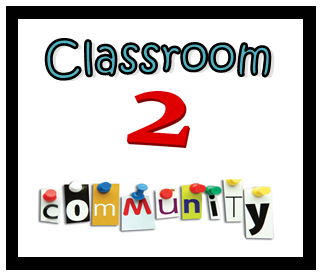 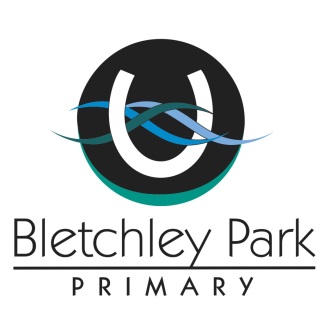 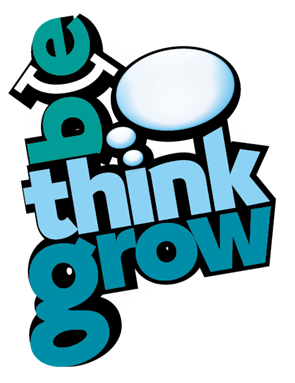 Family Name 						LA 		Thank you so much for your time, it’s greatly appreciated.